SCHEDULE OF EVENTSNotes: All events will be women followed by men unless otherwise indicated or decided by Officials on meet day.Unless specifically noted, events are on a ROLLING TIME SCHEDULE. Athletes should be prepared for their event(s) well in advance.All throwing athletes are required to provide their own implements. If your implements do not pass inspection, you will likely not be able to compete in that event. The university will not provide any throwing equipment. You should not expect other athletes to provide you an implement. Any such arrangement should be made prior to the day of the meet.An official will be certifying implements throughout the throwing competition.  Those competing in the first throwing events should certify first.  Athletes are expected to provide their own implements. CONTACT FOR ADDITIONAL INFORMATION:  Tim Cederblad,  tcbenetfootball@prodigy.netUSATF WaiverFor and in consideration of USA Track & Field, Inc. ("USA Track & Field" or "USATF") allowing me, the registrant, to participate in the USA Track & Field sanctioned event I am registering for herein (the "Event" or "Events"); I, for myself, and on behalf of my spouse, children, guardians, heirs and next of kin, and any legal and personal representatives, executors, administrators, successors and assigns, hereby agree to and make the following contractual representations pursuant to this Waiver and Release of Liability, Assumption of Risk aand Indemnity Agreement (the "Agreement");

1. I hereby represent that (i) I am at least eighteen (18) years of age (or this Agreement is also agreed to by my parent, natural guardian, or legal guardian (the "Guardian")); (ii) I am in good health and in proper physical condition to participate in the Event; and (iii) I am not under the influence of alcohol or any illicit or prescription drugs which would in any way impair my ability to safely participate in the Event. I agree that it is my sole responsibility to determine whether I am sufficiently fit and healthy enough to participate in the Event, that I am responsible for my own safety and well-being at all times and under all circumstances while at the Event site.

2. I understand and acknowledge that participation in track & field, road running, race walking, cross country, mountain, ultra, and trail running Events is inherently dangerous and represents an extreme test of a person's physical and mental limits. I understand and acknowledge the risks and dangers associated with participation in the Event and sports of track & field and related activities, including without limitation, the potential for serious bodily injury, sickness and disease (including communicable disease), permanent disability, paralysis and loss of life; loss of or damage to equipment/property; exposure to extreme conditions and circumstances; contact with other participants, spectators, animals or other natural or manmade objects; dangers arising from adverse weather conditions; imperfect course or track conditions; land, water and surface hazards; equipment failure; inadequate safety measures; participants of varying skill levels; situations beyond the immediate control of the Event Organizers (as defined in Section 4 below); and other undefined, not readily foreseeable and presently unknown risks and dangers ("Risks"). I understand that these Risks may be caused in whole or in part by my own actions or inactions or the actions or inactions of others participating in or organizing the Event, and I hereby expressly assume all such Risks and responsibility for any damages, liabilities, losses or expenses which I incur as a result of my participation in any Event, except to the extent caused by the gross negligence and/or willful misconduct of any of the Released Parties (as defined in Section 4 below).

3. I agree to be familiar with and to abide by the Rules and Regulations established for the Event, including but not limited to the Competition Rules adopted by USA Track & Field and any safety regulations established for the benefit of all participants. I accept sole responsibility for my own conduct and actions while participating in the Event, and the condition and adequacy of my equipment.

4. I hereby release, waive and covenant not to sue, and further agree to indemnify, defend and hold harmless the following parties, as relevant and applicable in each instance: USATF, its members, clubs, associations, sport disciplines and divisions; United States Olympic Committee (USOC); the event directors, the host organization and the facility, venue and property owners or operators upon which the Event takes place; and any other organizers, promoters, sponsors, advertisers, coaches and officials for this Event; law enforcement agencies and other public entities providing support for the Event; and each of their respective parent, subsidiary and affiliated companies, officers, directors, partners, shareholders, members, agents, employees and volunteers (Individually and collectively, the "Released Parties" or "Event Organizers"), with respect to any liability, claim(s), demand(s), cause(s) of action, damage(s), loss or expense (including court costs and attorneys' fees) of any kind or nature ("Liability") which may arise out of, result from, or relate in any way to my participation in the Event, except to the extent caused by the gross negligence and/or willful misconduct of any of the Released Parties. I further agree that if, despite this Agreement, I, or anyone on my behalf, makes a claim for Liability against any of the Released Parties, I will indemnify, defend and hold harmless each of the Released Parties from any such Liabilities which may be incurred as the result of such claim, except to the extent caused by the gross negligence and/or willful misconduct of any of the Released Parties, as relevant and applicable in each instance.

5. As a condition of my participation in the Event, I hereby grant USA Track & Field, the event director and host organization a limited license to use my name, likeness, image, photograph, voice, video, athletic performance, biographical and other information (collectively, "Likeness"), in any media platform or format whatsoever, and to distribute, broadcast and exhibit these without charge, restriction or liability, but only for the purposes of advertising or promoting the Event, USATF, or the sport of Athletics. The foregoing grant, however, does not constitute consent for USATF or any third party to use my Likeness in an endorsement of any product or service without my specific written consent.

I hereby warrant that I (or the Guardian, if I am under the age of 18) am of legal age and competent to enter into this Agreement, that I have read this Agreement carefully, understand its terms and conditions, acknowledge that I will be giving up substantial legal rights by accepting it (including the rights of my spouse, children, guardians, heirs and next of kin, and any legal and personal representatives, executors, administrators, successors and assigns), acknowledge that I have accepted this Agreement without any inducement, assurance or guarantee, and intend for my acceptance to serve as confirmation of my complete and unconditional acceptance of the terms, conditions and provisions of this Agreement. This Agreement represents the complete understanding between the parties regarding these issues and no oral representations, statements or inducements have been made apart from this Agreement. If any provision of this Agreement is held to be unlawful, void, or for any reason unenforceable, then that provision shall be deemed severable from this Agreement and shall not affect the validity and enforceability of any remaining provisions.

If the participant is under the age of 18, the Guardian hereby agrees to release and discharge the Released Parties as follows: a) The Guardian acknowledges and understands that the Event is inherently dangerous and represents an extreme test of a person's physical and mental limits. Further, the Guardian acknowledges and understands the Risks, as defined above. b) The Guardian acknowledges the rights waived by both the Guardian and the participant by accepting this Agreement. c) The Guardian acknowledges that the Guardian will indemnify the Released Parties from any and all Liability which may arise out of, result from, or relate in any way to the participant's participation in the Event, except to the extent caused by the gross negligence and/or willful misconduct of any of the Released Parties.Name (Print): ______________________________________________________________________
Signature: _________________________________________________________________________Registration FormEvents Being Entered: 
(1) _________________		Best Time/Distance_____________ 
(2)_________________		BT/D__________ 
(3)_________________		BT/D__________ 
(4)_________________		BT/D_________ 
(5) ________________		BT/D__________ 
(6)_________________		BT/D__________ 
(7)_________________		BT/D_____________Total entry fee paid:       $___________	Cash_____    Check/M.O. #_______________
Name(Printed)_________________________________________                           

(Signature)____________________________________________USATF Registration Number:_____________________________
Age Group:_________                            Age_____Date of Birth: ___/___/___                   Gender:  Male___ Female____Address:___________________________________________ __________________________________________________E-mail Address:____________________________________________Phone Number:___________________________________________

Emergency Contact Name 
___________________________________________________Emergency Contact Phone Number ___________________________________________________Send completed entry forms and entry fees to:  USATF IL 
One Westbrook Corporate Center
suite 300Westchester, Illinois, 60154Email  usatfil@sbcglobal.netWebsite  www.usatfillinois.org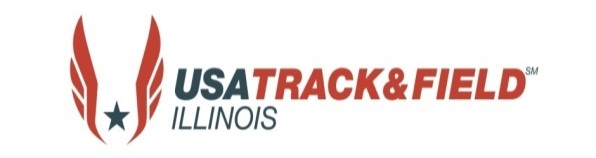 MASTERS & Open Track & Field ChampionshipsSUNday, june 2, 2024Romeoville, IllinoisCHAMPIONSHIP: Lewis University One University Parkway
Romeoville, Illinois 60446Lewis University One University Parkway
Romeoville, Illinois 60446AGE-DIVISIONS:Open Division- Age 19-24,  Masters Division- Age 25+Open and Masters competitors compete together but receive separate awards for each division.Open Division- Age 19-24,  Masters Division- Age 25+Open and Masters competitors compete together but receive separate awards for each division.AWARDS:USATF Association Championship medals will be awarded to the top three (3) finishers in each event in the following men’s and women’s age-divisions:  19-24, 25-29, 30-34, 35-39, 40-44, 45-49, 50-54, 55-59, 60-64, 65-69, 70-74, 75-79, 80-84, 85-89, 90+TIMING:Fully Automatic Timing will be provided by Shazzam Racing.Fully Automatic Timing will be provided by Shazzam Racing.ENTRY FEE:$15.00 per event. All entry fees are paid online at the registration site. $15.00 per event. All entry fees are paid online at the registration site. USATF MEMBERSHIP:All competitors must be a 2024 member of USA Track & Field.  A current, birth date verified 2024 membership number is required to submit an online meet entry. If your age has not been verified by USATF, you must upload a legal document into your membership profile. Athletes can join or renew memberships at https://usatf.sport80.com/All competitors must be a 2024 member of USA Track & Field.  A current, birth date verified 2024 membership number is required to submit an online meet entry. If your age has not been verified by USATF, you must upload a legal document into your membership profile. Athletes can join or renew memberships at https://usatf.sport80.com/ENTRY PROCEDURE & DEADLINE:There are three ways to register for this event:1  Online registration Simply Register by Wednesday, May 29th, at 11:59 pm.Registration Form:   https://www.simplyregister.net/register/?e=125781Registration Status:  https://www.simplyregister.net/status/?e=125781 2.  Mail Entries: USATF IL office postmarked by Tuesday, May 28th, at 5:00 pm.3.  Register onsite:  For events scheduled for 9:00 am, registration closes at 8:45 am.For events scheduled for 10:00 am, registration closes at 9:30 am.There are three ways to register for this event:1  Online registration Simply Register by Wednesday, May 29th, at 11:59 pm.Registration Form:   https://www.simplyregister.net/register/?e=125781Registration Status:  https://www.simplyregister.net/status/?e=125781 2.  Mail Entries: USATF IL office postmarked by Tuesday, May 28th, at 5:00 pm.3.  Register onsite:  For events scheduled for 9:00 am, registration closes at 8:45 am.For events scheduled for 10:00 am, registration closes at 9:30 am.LATE ENTRIES:Registration onsite entries (option #3) are charged at a higher rate:  $10:00 registration onsite fee plus $15.00 per event (cash only). Athletes 75 & older are not charged the $10.00 registration onsite fee.Athletes are encouraged to register prior to the start of the meet for better seeding preferences.Registration onsite entries (option #3) are charged at a higher rate:  $10:00 registration onsite fee plus $15.00 per event (cash only). Athletes 75 & older are not charged the $10.00 registration onsite fee.Athletes are encouraged to register prior to the start of the meet for better seeding preferences.ATHLETE CHECK-IN:RUNNING EVENTS: Check in for running events is 30 minutes prior to the start of the individual running event. Check in is at the CLERKS TENT near the finish line.FIELD EVENTS: 45-minutes prior to the event, competitors much check-in with the Head Judge.RUNNING EVENTS: Check in for running events is 30 minutes prior to the start of the individual running event. Check in is at the CLERKS TENT near the finish line.FIELD EVENTS: 45-minutes prior to the event, competitors much check-in with the Head Judge.Certification of implements:Throwing implements will be certified at the throwing venue. Athletes must provide their own implements  PARKING:PARKING:Free parking is available RESULTS: RESULTS: During the meet, live results will be available at: https://results.shazamracing.com/meet-list. After the meet the results are posted on the USATF Illinois website, www.usatfillinois.org.TimeTrack EventsTimeField Events10:00 am5000M Race Walk  9:00 am Throwing Events5000M RunDiscus M, Javelin W2000M SteeplechaseDiscus W, Javelin M3000M SteeplechaseHammer M, then Shot W110M HurdlesHammer W, then Shot M100M HurdlesWeight Throw, W followed by M80M HurdlesSuper Weight Combined M and W400M DashShot M, Weight W100M DashShot W, Weight M800M Run200M Dash 10:00 amJumping Events400M HurdlesPole Vault followed by300M HurdlesHigh Jump 200M HurdlesLong Jump followed by1500M RunTriple Jump